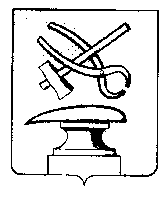 Российская Федерация       Пензенская область       ПРОЕКТСОБРАНИЕ ПРЕДСТАВИТЕЛЕЙ  ГОРОДА КУЗНЕЦКА                                             РЕШЕНИЕО внесении изменений в решение Собрания представителей города Кузнецка  от  28.04.2011 № 39-37/5 «Об утверждении Положения о муниципальной службе в городе Кузнецке Пензенской области и Перечня должностей муниципальной службы города Кузнецка Пензенской области»Принято Собранием представителей города Кузнецка           В соответствии с Законом Пензенской области от 10.10.2007 № 1390-ЗПО «О муниципальной службе в Пензенской области», руководствуясь ст.  21 Устава города Кузнецка Пензенской области,Собрание представителей города Кузнецка решило:1. Внести в решение Собрания представителей города Кузнецка  от  28.04.2011 № 39-37/5 «Об утверждении Положения о муниципальной службе в городе Кузнецке Пензенской области и Перечня должностей муниципальной службы города Кузнецка Пензенской области» изменение, изложив Приложение 2 к Решению в новой редакции согласно приложению.2. Настоящее решение подлежит официальному опубликованию.3. Настоящее решение вступает в силу на следующий день после официального опубликования и распространяется на правоотношения, возникшие с 01.09.2017 г. Глава  города Кузнецка                                                                      В.А. НазаровПриложениек решению Собрания представителей города Кузнецкаот __________ № _____ Перечень должностей муниципальной службы города Кузнецка Пензенской области1. Перечень должностей муниципальной службыв Собрании представителей города Кузнецка Ведущая группа должностейСоветник аппаратаГлавный специалист аппаратаСтаршая группа должностейВедущий специалист аппарата2. Перечень должностей муниципальной службы в администрации города КузнецкаВысшая группа должностейГлава администрации города КузнецкаПервый заместитель главы администрации города КузнецкаЗаместитель главы администрации города КузнецкаНачальник управления (отдела)Главная группа должностейЗаместитель начальника управления (отдела)Заведующий секторомРуководитель пресс-службыНачальник отдела управленияПомощник главы администрации города КузнецкаВедущая группа должностейГлавный специалист Старшая группа должностейВедущий специалист Младшая группа должностейСпециалист I категорииСпециалист II категорииСпециалист3. Перечень должностей муниципальной службыв контрольно-счетной палате города КузнецкаВысшая группа должностейРуководитель Ведущая группа должностейГлавный специалистСтаршая группа должностейВедущий специалист4. Перечень должностей муниципальной службыв иных органах местного самоуправления города КузнецкаВысшая группа должностейРуководительГлавная группа должностейЗаместитель руководителяНачальник отделаВедущая группа должностейЗаместитель начальника отделаГлавный специалистСтаршая группа должностейВедущий специалистМладшая группа должностейСпециалист I категории